2018 FCCLA National Leadership ConferenceRegistration CostsAtlanta, GA, June 27-July 3, 2018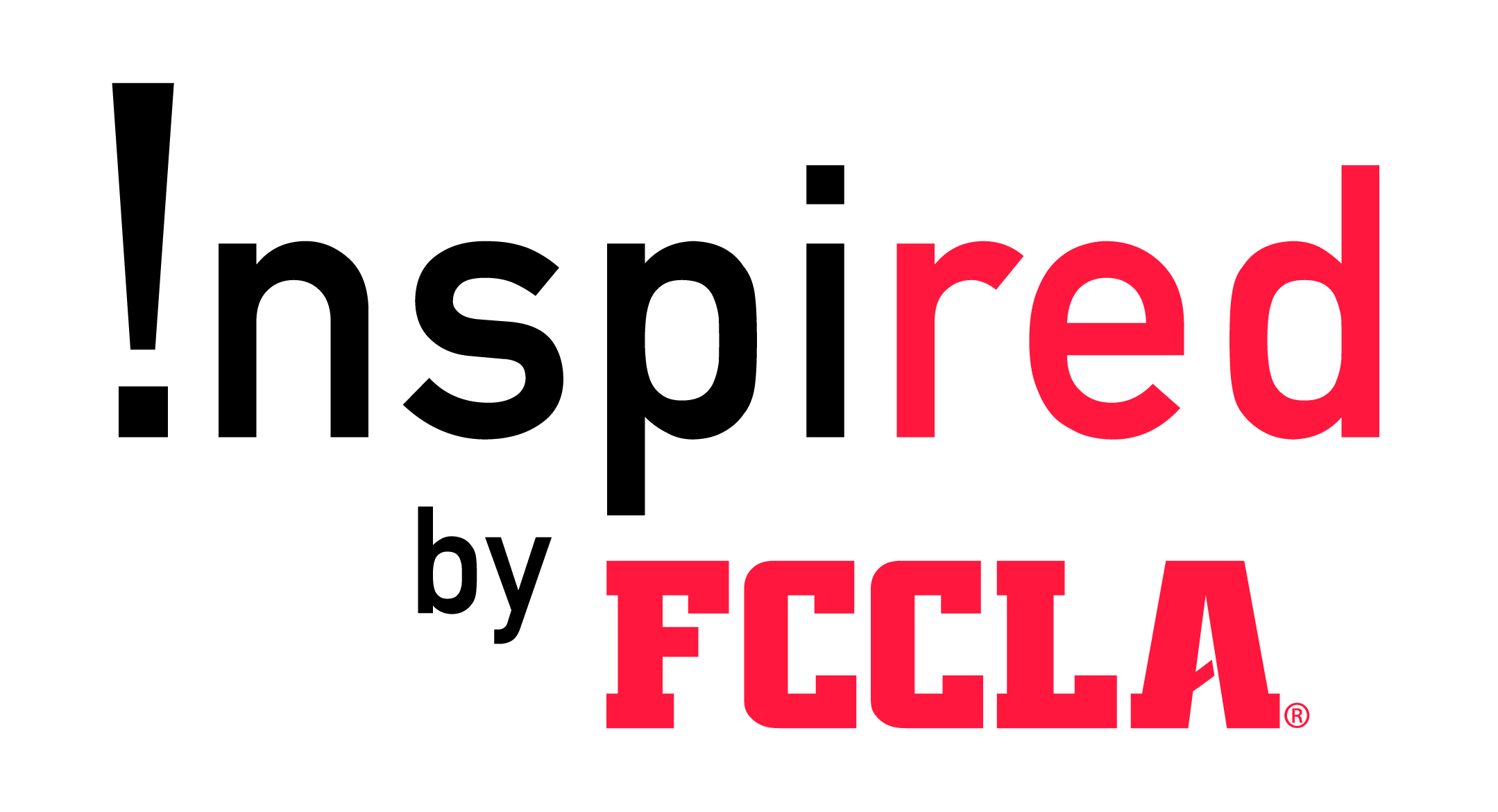 FCCLA NLC Registration per person(all costs based on May 1 registration dates)(Cancellation fees will be applied)Registration for 2018 NLC:www.affiliation.registermychapter.com/fccla#Registration Bundle – (Includes weekly registration, Special Event and Gala)$340If you don’t want the bundle – breakdown for registration is as follows:NLC Weekly Registration (June 28-July 2)$190Daily Registration• Thursday, June 28• Friday, June 29• Saturday, June 30• Sunday, July 1• Monday, July 2Affiliated students, advisers, and guests serving as a chaperone must register for the Weekly Registration or Registration Package. Daily Registration includes Exhibits Expo and General Sessions taking place that day.$65 per dayStar Events – per competitor $45Online STAR Events Team Tech Fee – PER TEAM$70CEU credits (advisers only)$20Leadership Academy $15Adviser Academy$50NLC Gala: Dance Party & Silent Disco (Monday, July 2)$74-$80NLC Event: Career Explorations$15NLC Event: Run4Red 5K Run/Walk (Saturday, June 30)$50NLC Special Event: NLC Music Festival (Sunday, July 1)$76-$85NLC Tour: Atlanta Braves Game (Wednesday, June 27)$63NLC Tour: Six Flags Amusement Park (Wednesday, June 27)$68NLC Tour: Georgia Aquarium Tour (Wednesday-Monday, June 27-July 2)$30NLC Tour: Presidential History Tour (Thursday, June 28)$47 Student$55 AdultNLC Tour: All About Atlanta Tour (Wednesday-Thursday, June 29-28)$63NLC Tour: Atlanta by Bike Tour (Thursday, June 28)$65NLC Tour: Sports Galore Tour (Wednesday-Thursday, June 27-28)$48Total